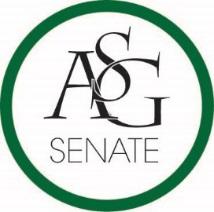 Senate AgendaFebruary 2, 2016Graduate Education Auditorium, 6:00 PMCall to OrderRoll CallApproval of MinutesSpecial OrdersGuest SpeakerAlex Marino – Upcoming study abroad programmingExtended deadline for South Africa study abroad till Friday the 5th3 Credit hours, trip is taking place during the May intersession from May 15-29Reports (5 minutes each)Advisor’s Report, Rainer GallVacancy elections are open right now for Senate Graduate Assistant’s Report, Jamie Wangler; Katherine SelmanPresident’s Report, Tanner BonePAB will be at the end of FebruaryThe proposed student fee from Town and Gown is not happeningVice-President’s Report, Morgan FarmerCommittee applications are live, encourage friends to applyTreasurer’s Report, Raymond ToddSecretary’s Report, Meera PatelCabinet ReportsChief of Staff, Elizabeth PittmanRazorback Readership next week, Free chick fil a Wednesday Chair of the Senate’s Report, Jace MotleyVote for elections Nominations and ElectionsCampus Life Committee Chair ElectionsSenator DorseyElected by unanimous consentInfrastructure Committee Chair ElectionsSenator Bethel Elected by unanimous consentPublic Comment (3 at 2 minutes each)Old BusinessASG Joint Bill No. 4 – The ASG Presidential Empowerment Act of 2015Author(s): GSC Secretary Mark Nabors, GSC Parliamentarian Frankc Berlanga Medina, Senator Christina ColeSponsor(s): ASG President Tanner Bone, GSC Speaker Scout JohnsonJoint Bill Failed: No- 33; Yes-8ASG OFA Standing Rules 2016-2017: 41 YesAuthor(s): ASG Treasurer Raymond ToddSponsor(s): ASG Treasurer Raymond Todd; ASG Chair of the Senate Jace MotleyPassed (unanimously): 41 YesUniversity Committee Appointments for Spring 2016: Author(s): ASG Vice-President Morgan FarmerSponsor(s): ASG Vice-President Morgan Farmer; ASG Chair of the Senate Jace MotleyPassed (unanimously): 41 YesNew BusinessASGJ Appointment, Corey English: Author(s): ASG President Tanner BoneSponsor(s): ASG President Tanner BoneAppointment moved to second readingAppointment approved (unanimously): 41 YesAnnouncements  Adjournment